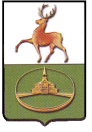 СОВЕТ ДЕПУТАТОВ ГОРОДСКОГО ОКРУГА ГОРОД КУЛЕБАКИ НИЖЕГОРОДСКОЙ ОБЛАСТИПРОЕКТР Е Ш Е Н И Е  2023 года									№ Об утверждении отчета об исполнении бюджета городского округа город Кулебаки Нижегородской области за 2022 годСовет депутатов  р е ш и л :1.Утвердить отчет об исполнении   бюджета  городского округа   город Кулебаки Нижегородской области за 2022 год по доходам в сумме 1 655 271 796,23 рублей, по расходам  в сумме  1 596 039 793,44 рублей, с превышением  доходов над  расходами (профицит)  в сумме 59 232 002,79 рублей и со следующими показателями:-доходов бюджета  городского округа город Кулебаки Нижегородской области по кодам классификации доходов за 2022 год согласно приложению 1 к настоящему решению; -расходов бюджета городского округа город Кулебаки  Нижегородской области по ведомственной структуре расходов за 2022  год согласно приложению 2 к настоящему решению;-расходов бюджета городского округа город Кулебаки Нижегородской области по разделам и подразделам классификации расходов бюджета городского округа по целевым  статьям (муниципальным программам и непрограммным направлениям  деятельности) и группам видов расходов  за 2022 год согласно приложению 3 к настоящему решению; -источников финансирования дефицита бюджета городского округа  город Кулебаки  Нижегородской области по кодам классификации источников финансирования дефицитов бюджетов за 2022 год согласно приложению 4  к настоящему решению.Глава местного самоуправления               Председатель Совета депутатовгородского округа город Кулебаки              городского округа город Кулебаки				    В.С. Юрасов                                           П.Г. Игошин